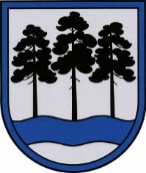 OGRES  NOVADA  PAŠVALDĪBAReģ.Nr.90000024455, Brīvības iela 33, Ogre, Ogres nov., LV-5001tālrunis 65071160, e-pasts: ogredome@ogresnovads.lv, www.ogresnovads.lv PAŠVALDĪBAS DOMES SĒDES PROTOKOLA IZRAKSTS25.Par atļauju pieņemt dāvinājumu (ziedojumu)Ogres novada pašvaldībā (turpmāk – Pašvaldība) 2023. gada 3. aprīlī ir saņemta Ogres 1.vidusskolas vēstule ar lūgumu atļaut pieņemt fiziskas personas – N. Ā. (turpmāk tekstā – ziedotājs) dāvinājumu (ziedojumu) 2000 EUR apmērā Ogres 1. vidusskolas izglītojamo apbalvošanai (Pašvaldībā reģistrēta ar Nr. 2-4.1/1748). Likuma “Par interešu konflikta novēršanu valsts amatpersonu darbībā” (turpmāk – Likums) 14.panta otrā daļa noteic, ka valsts amatpersona, kā arī koleģiālā institūcija var pieņemt ziedojumu publiskas personas institūcijas vārdā, ja ziedojuma pieņemšana valsts amatpersonai nerada interešu konfliktu un neietekmē lēmuma pieņemšanu attiecībā uz ziedotāju.Atbilstoši Likuma 14.panta pirmajai daļai par ziedojumu Likuma izpratnē uzskatāma mantas, tai skaitā finanšu līdzekļu, pakalpojuma, tiesību vai citāda veida labuma bezatlīdzības atvēlēšana (nodošana) noteiktiem mērķiem.Pēc Ogres 1.vidusskolas direktores sniegtās informācijas Ogres 1.vidusskolai nav noslēgti nekādi līgumi ar ziedotāju vai viņam piederošo komercsabiedrību. Ziedotājs vai viņam piederošā komercsabiedrība nav piedalījusies nevienā no Pašvaldības rīkotajiem iepirkumiem, Ogres 1.vidusskola attiecībā uz ziedotāju vai viņam piederošo komercsabiedrība nav izdevusi administratīvus aktus, veikusi uzraudzības, kontroles, izziņas vai sodīšanas funkcijas. Starp Ogres 1.vidusskolu un ziedotāju vai viņam piederošo komercsabiedrību nepastāv citas saistības, kuru dēļ dāvinājuma (ziedojuma) pieņemšana var veicināt nonākšanu konflikta situācijā.Ziedotājs iesniegumā Ogres 1.vidusskolai ir apliecinājis vēlmi ziedot 2000 EUR ar mērķi veicināt izglītību Ogres 1. vidusskolas izglītojamiem, un tieši, lai varētu apbalvot izglītojamos par labu un teicamu sniegumu Ogres novada, reģionālajās, Latvijas un starptautiska mēroga mācību priekšmetu olimpiādēs un konkursos.Ievērojot Likuma 14.panta ceturtajā daļā noteiktos ierobežojumus un ņemot vērā šī panta piektās daļas nosacījumus, ka pirms ziedojuma pieņemšanas valsts amatpersona vai koleģiālā institūcija izvērtē, vai publiskas personas institūcijai attiecībā uz ziedotāju divus gadus pēc ziedojuma pieņemšanas varētu iestāties pienākums izdot administratīvos aktus, izņemot obligātos administratīvos aktus, veikt uzraudzības vai kontroles funkcijas un vai ziedojuma pieņemšana varētu radīt interešu konfliktu vai ierobežot publiskas personas institūcijas normatīvajos aktos noteikto funkciju vai uzdevumu izpildi, var pieņemt ziedojumu, bet pirms ziedojuma pieņemšanas nepieciešama augstākas amatpersonas vai koleģiālās institūcijas rakstveida atļauja.Pašvaldība 2022.gadā ziedotājam ir izdevusi būvatļauju, kas saskaņā ar Administratīvā procesa likuma 63.panta pirmās daļas 1.punktu ir obligātais administratīvais akts.Atbilstoši Likuma 14.panta sestajai daļai, pirms ziedojuma pieņemšanas nepieciešama augstākas amatpersonas vai koleģiālās institūcijas rakstveida atļauja. Saskaņā ar Ogres 1.vidusskolas nolikumu (apstiprināts ar Ogres novada pašvaldības domes 23.09.2021. sēdes lēmumu (Nr.9; 16.)), Ogres 1. vidusskola ir Ogres novada pašvaldības domes dibināta vispārējās izglītības iestāde.Ņemot vērā augstāk minēto, izvērtējot apstākļus atbilstoši Likuma 14.panta otrajā, trešajā un ceturtajā daļā noteiktajiem dāvinājuma (ziedojuma) pieņemšanas ierobežojumiem, konstatējams, ka nepastāv ierobežojumi, kas liedz pieņemt dāvinājumu (ziedojumu) no ziedotāja Ogres 1.vidusskolai, pamatojoties uz Pašvaldību likuma 4. panta pirmās daļas 4. punktu, likuma “Par interešu konflikta novēršanu valsts amatpersonu darbībā” 14. panta otro, ceturto, piekto, sesto daļu,balsojot: ar 20 balsīm "Par" (Andris Krauja, Artūrs Mangulis, Atvars Lakstīgala, Dace Kļaviņa, Dace Māliņa, Dace Veiliņa, Daiga Brante, Dzirkstīte Žindiga, Egils Helmanis, Gints Sīviņš, Ilmārs Zemnieks, Indulis Trapiņš, Jānis Iklāvs, Jānis Kaijaks, Jānis Siliņš, Kaspars Bramanis, Pāvels Kotāns, Raivis Ūzuls, Rūdolfs Kudļa, Valentīns Špēlis), "Pret" – nav, "Atturas" – nav, Ogres novada pašvaldības dome NOLEMJ:Atļaut Ogres 1. vidusskolai pieņemt no N. Ā., personas kods [personas kods], dāvinājumu (ziedojumu) 2000 EUR (divi tūkstoši euro) apmērā. Uzdot Ogres 1. vidusskolai noslēgt dāvinājuma (ziedojuma) līgumu ar ziedotāju.Kontroli pār lēmuma izpildi uzdot Ogres novada pašvaldības izpilddirektoram.(Sēdes vadītāja,domes priekšsēdētāja E.Helmaņa paraksts)Ogrē, Brīvības ielā 33                   Nr.16 2023. gada 28. septembrī